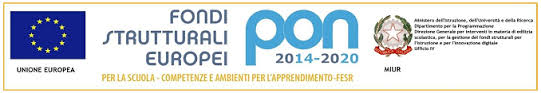 ISTITUTO COMPRENSIVO “DON LIBORIO PALAZZO-SALINARI”75024 MONTESCAGLIOSO (MT) - RIONE M. POLO, sncC.F. 93049170777 –C.M. MTIC823003 Tel. 0835/207109 - Fax 0835/1856824e mail: MTIC823003@istruzione.it Sito:www.icmontescaglioso.gov.itPEC: MTIC823003@PEC.ISTRUZIONE.IT                                            PDP Normativa di riferimentoDPR 275/99 “Regolamento recante norme in materia di autonomia delle Istituzioni scolastiche”Nota Miur 4099/A del 5/10/04 “Iniziative relative alla dislessia”Nota Miur 26/A4 del 5/1/05Nota MPI 4674del 10 maggio 2007 ” Disturbi di apprendimento. Indicazioni operative”DPR 122 del 22 giugno2009 “ Valutazione degli alunni con difficoltà specifica di apprendimento”Legge 8 ottobre 2010, n.170D.M 12 luglio 2011 e Linee guida ad essa allegateD.M 27 dicembre 2012 “ Strumenti d’intervento per alunni con bisogni educativi speciali e organizzazione territoriale per l’Inclusione scolasticaC:M n. 8 del 6 marzo 2013Nota prot.1551 del 27 giugno 2013Nota prot. 2563 del 22 novembre 2013Dati relativi all’alunnoCognome e nome ……………………………………………………………………………………………….. Data e luogo di nascita…………………………………………………………………………………Plesso …………………………………………………………………………………………………………………Classe…………………………………………………………………………………………………………………Coordinatore di classe ……………………………………………………………………………………………….Individuazione della situazione di Bes( dsa, disagio sociale, straniero, ADHD ecc.) da parte diServizio Sanitario Nazionale: Redatta in data……………………………….,Aggiornata in data…………………………..,Indicante la diagnosi ( riportare solo gli elementi significativi desunti dalla conclusione della diagnosi):………………………………………………………………………………………………………………………………………………………………………………………………………..Eventuali interventi riabilitativi (indicare il tipo di intervento, la durata e da quale esperto):…………………………………………………………………………………………………………………………………………………………………………………………………………………..Altro servizio:Documenti presentati ( indicare sinteticamente la documentazione per capire con quale difficoltà ci si deve relazionare)……………………………………………………..In data………………………………………………………………………….Consiglio di classeElementi di difficoltà e/o svantaggio rilevati ( inserire una breve descrizione di elementi significativi a ricordare in quale situazione si trova l’alunno)…………….……………...............................................................................................................Relazione presentata al Consiglio di classe in data…………………………………………..Tempi di revisione del PDP( indicare se la revisione sarà quadrimestrale o una revisione temporale inferiore)……………………………………………………………………………………Storia dell’alunnoPercorso scolastico………………………………………………………………………………………..Elementi desunti dal colloquio:Con i docenti del precedente segmento di istruzione…………………………………….………………………………………………………………………………………………………………….....Con la famiglia……………………………………………………………………………………………….Con l’alunno…………………………………………………………………………………………………..Con gli esperti…………………………………………………………………………………………………Rispetto al vissuto emotivo, agli interessi, alle attività in cui l’alunno si sente capace, le aspettative proprie e della famiglia…Descrizione del funzionamento delle abilità strumentali dell’alunno:Lettura In ordine a: velocità, correttezza, comprensione ecc……………………………………………….ScritturaIn ordine a :grafia, tipologia di errori, produzione ecc……………………………………………………………………………………………………………………………………………………………Calcolo In ordine a: calcolo mentale, scritto, ecc…………………………………………………………………………………………………………………………………………………………………………………………………..Caratteristiche del processo di apprendimento:Proprietà linguistica………………………………………………………………………………………Capacità di memorizzare procedure operative nelle discipline ……………..Capacità di immagazzinare e recuperare le informazioni………………………………Capacità di organizzare le informazioni…………………………………………………………Capacità di esporre liberamente fatti o eventi relativi al proprio vissuto…………………………………………………………………………………………………………..Strategie funzionali allo studio( sottolinea, costruisce schemi ecc.)……………………………………………………………………………………………………………..Descrizione dei comportamenti osservabili a scuola in ordine alla :Capacità di relazionarsi con i compagni………………………………………………………Capacità di organizzare il materiale per le attività scolastiche………………………………………………………………………………………………….Capacità di rispettare le regole…………………………………………………………………….Capacità di mantenere l’attenzione…………………………………………………………….Affaticabilità………………………………………………………………………………………………..Autostima/ fiducia nelle proprie capacità…………………………………………………….Gli insegnanti guideranno e sosterranno l’alunno affinché impari:A conoscere le proprie modalità di apprendimento, i processi e le strategie mentali più adeguati e funzionali per lo svolgimento dei compiti assegnati;Ad applicare consapevolmente comportamenti e strategie operative adeguate al proprio stile cognitivo;A ricercare in modo via via più autonomo strategie personali per compensare le specifiche difficoltà;Ad accettare in modo sereno e consapevole le proprie specificità e a far emergere soprattutto gli aspetti positivi delle proprie potenzialità e della capacità di raggiungere comunque gli obiettivi prefissati.Strategie metodologiche e didatticheTutti gli insegnanti opereranno affinché l’alunno sia messo in condizioni di seguire la stessa programmazione di classe attraverso un atteggiamento di sensibile attenzione alle specifiche difficoltà, per stimolare l’autostima ed evitare frustrazioni, attraverso l’attivazione di particolari accorgimenti:Creare un clima di apprendimento sereno nel riconoscimento e nel rispetto delle singole diversità;Prevedere momenti di affiancamento per un immediato intervento di supporto;Organizzare attività in coppia o in piccolo gruppo, nell’ottica di una didattica inclusiva;Adeguare ed eventualmente dilatare i tempi dati a disposizione per la produzione scritta;Utilizzare differenti modalità comunicative e attivare più canali sensoriali nel momento delle spiegazioni;Controllare che i compiti e tutte le comunicazioni alle famiglie siano trascritti correttamente;Verificare sistematicamente la comprensione delle consegne orali e scritte per non compromettere la corretta esecuzione dei compiti;Avviare l’uso della videoscrittura, soprattutto per la produzione testuale;Avere cura che le richieste operative, in termini quantitativi, siano adeguate ai tempi e alle personali specificità, anche nel momento dell’assegnazione dei compiti a casa;Verificare l’opportunità di una lettura ad alta voce e di un confronto diretto con i compagni;Promuovere la conoscenza e l’utilizzo di tutti i mediatori didattici che possano metterlo in una serena condizione di apprendere ( immagnini, schemi, mappe ecc.)Segnalare ma non enfatizzare gli errori;La gratificazione e l’incoraggiamento di fronte ai successi devono essere preponderanti al castigo di fronte all’insuccesso;Prediligere l’aspetto contenutistico rispetto a quello procedurale;Sviluppare nei ragazzi un metodo di studio personale, ricorrendo, se necessario ad idonei strumenti compensativi e dispensativi.Criteri e modalità di verifica e valutazioneOrganizzare interrogazioni programmatePredisporre schede di verifica a risposta multipla con possibilità di completamento o arricchimento oralePrevedere la compensazione con prove orali di compiti scritti non ritenuti adeguatiDare opportuni tempi di esecuzione per consentire tempi di riflessione, pause, gestione dell’ansiaIn alternativa ai tempi, assegnare una minore quantità di compiti da svolgere, che consentano ugualmente di verificare le abilitàAssegnare compiti con obiettivi di verifica chiari e non plurimiFar usare mediatori didattici durante le interrogazioni (schemi, mappe ecc.)Far usare strumenti compensativi durante le verifiche scritteValorizzare i compiti scritti tenendo conto dei contenuti e non degli errori di ortografia e della formaValutare lo studente in base ai progressi acquisiti, all’impegno, alle conoscenze apprese e alle strategie operate.Elencare gli strumenti compensativi, le eventuali misure dispensative, le modalità di verifica e i criteri di valutazione per ogni disciplinaStrumenti compensativiPC e sintesi vocaleVocabolario multimedialeUso di mappe concettualiUso di tabelle dei tempi verbaliTabelle per l’analisi logica e grammaticale e del periodoCalcolatrice Tabelle, formulariRegistratoreTabella dei tempi verbali in lingua stranieraUso di griglie prospettiche e assonometricheCarta millimetrata per il disegno geometricoMisure dispensativeDispensare dal prendere appuntiDispensa dalla lettura ad alta voceDispensa dalla copiatura dalla lavagnaDispensa dallo studio mnemonico dei tempi verbali sia in lingua iataliana che stranieraDispensa dal suonare un brano leggendo la musicaDispensa dall’eseguire esercizi complessi di educazione fisica se l’alunno sia notevolmente scoordinatoModalità di verificaVerifiche personalizzateVerifiche programmate nel tempoEsercizi a completamento, cloze (frasi da completare o integrareEsercizi V/F; SI/NO, match, risposte multiple. Risposte chiuseCalcolatriceTempi più lunghiPossibilità di utilizzare tabelle, formulari e mappe con figure geometricheCriteri di valutazioneSi valuterà il contenuto rispetto agli errori e alla forma sia nello scritto che nell’oraleCompensare la prova scritta con la prova oraleNon saranno evidenziati gli errori di calcoloPer i disegni in scala non saranno valutati gli errori di calcoloPer i disegni tecnici non saranno valutati il tratto, la pulizia e la precisionePatto con la famigliaSi concordano:I compiti a casa (quantità, qualità ecc..)Aiuti giornalieri domestici: Chi………………………….Quanto tempo………….Per quali discipline…………………………….Gli strumenti compensativi da usare a casa………………………………………….La riduzione dei compitiLe interrogazioni ( modalità, contenuti…)………………………………………….Altro………………………………………………………………………………………..Docenti del Consiglio di classeCoordinatore di classe……………………………………………………………………………………………………………..Il referente di istituto ……………………………………………………………………………………………Il dirigente scolastico………………………………………………………………………………………………I genitori………………………………………………………………………………………………………………Montescaglioso ,Disciplina Strumenti compensativiMisure dispensativeModalità di verificaCriteri di valutazioneDisciplina docente